ANEXO 1 – Edital PPEdu 001/2024CENTRO DE EDUCAÇÃO, COMUNICAÇÃO E ARTES DEPARTAMENTO DE EDUCAÇÃO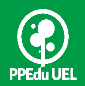 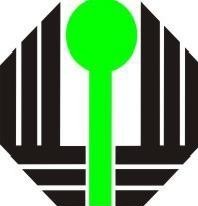 PROGRAMA DE PÓS-GRADUAÇÃO EM EDUCAÇÃOTABELA AUTOPONTUAÇÃO DO CURRICULUM LATTESPreencha a tabela considerando as informações constantes no Currículo Lattes e os documentos comprobatórios inseridos.Aspectos analisadosPontuação por itemPontuação por itemTotal por itemTotal por item1) Formação acadêmica / titulação:1) Formação acadêmica / titulação:1) Formação acadêmica / titulação:1) Formação acadêmica / titulação:1) Formação acadêmica / titulação:1.1) Mestrado em educação.05 pontosAté 10 pontos.No	caso	de pontuação maior, desconsiderar1.2) Mestrado em outras áreas.03 pontosAté 10 pontos.No	caso	de pontuação maior, desconsiderar1.3) Especialização (360hrs.)02 pontosAté 10 pontos.No	caso	de pontuação maior, desconsiderarAtuação profissionalA atuação profissional a ser considerada é aquela decorrente do exercício na docência e/ou na           gestão da Educação Básica e/ou Superior. Atribui-se um ponto para cada um ano letivo de atuação profissional. Atribui-se meio ponto para cada semestre. A partir de quatro meses de atuação profissional,  considerar como semestre.Não há duplicação de pontuação quando no mesmo ano letivo houver atuação profissional em  dois ou mais níveis e/ou etapas de escolaridade.Atuação profissionalA atuação profissional a ser considerada é aquela decorrente do exercício na docência e/ou na           gestão da Educação Básica e/ou Superior. Atribui-se um ponto para cada um ano letivo de atuação profissional. Atribui-se meio ponto para cada semestre. A partir de quatro meses de atuação profissional,  considerar como semestre.Não há duplicação de pontuação quando no mesmo ano letivo houver atuação profissional em  dois ou mais níveis e/ou etapas de escolaridade.Atuação profissionalA atuação profissional a ser considerada é aquela decorrente do exercício na docência e/ou na           gestão da Educação Básica e/ou Superior. Atribui-se um ponto para cada um ano letivo de atuação profissional. Atribui-se meio ponto para cada semestre. A partir de quatro meses de atuação profissional,  considerar como semestre.Não há duplicação de pontuação quando no mesmo ano letivo houver atuação profissional em  dois ou mais níveis e/ou etapas de escolaridade.Atuação profissionalA atuação profissional a ser considerada é aquela decorrente do exercício na docência e/ou na           gestão da Educação Básica e/ou Superior. Atribui-se um ponto para cada um ano letivo de atuação profissional. Atribui-se meio ponto para cada semestre. A partir de quatro meses de atuação profissional,  considerar como semestre.Não há duplicação de pontuação quando no mesmo ano letivo houver atuação profissional em  dois ou mais níveis e/ou etapas de escolaridade.Atuação profissionalA atuação profissional a ser considerada é aquela decorrente do exercício na docência e/ou na           gestão da Educação Básica e/ou Superior. Atribui-se um ponto para cada um ano letivo de atuação profissional. Atribui-se meio ponto para cada semestre. A partir de quatro meses de atuação profissional,  considerar como semestre.Não há duplicação de pontuação quando no mesmo ano letivo houver atuação profissional em  dois ou mais níveis e/ou etapas de escolaridade.2.1)	Atuação	profissional	em docência e/ou gestão.01 ponto por ano letivo.0,5 ponto por semestre.Até 10 pontos2,2) Orientação de TCC / IC / Monografia (Concluída).02 pontos por orientação concluídaNo	caso	de pontuação maior, desconsiderar2.3) Participação em bancas (TCC / Monografia).01 ponto por participaçãoNo	caso	de pontuação maior, desconsiderarNão considerar se for orientador/a3) Publicações:A tabela com a Classificação do Qualis (2017-2020) está disponível em:https://sucupira.capes.gov.br/sucupira/public/consultas/coleta/veiculoPublicacaoQualis/listaConsultaGeralPeriodicos.jsf3) Publicações:A tabela com a Classificação do Qualis (2017-2020) está disponível em:https://sucupira.capes.gov.br/sucupira/public/consultas/coleta/veiculoPublicacaoQualis/listaConsultaGeralPeriodicos.jsf3) Publicações:A tabela com a Classificação do Qualis (2017-2020) está disponível em:https://sucupira.capes.gov.br/sucupira/public/consultas/coleta/veiculoPublicacaoQualis/listaConsultaGeralPeriodicos.jsf3) Publicações:A tabela com a Classificação do Qualis (2017-2020) está disponível em:https://sucupira.capes.gov.br/sucupira/public/consultas/coleta/veiculoPublicacaoQualis/listaConsultaGeralPeriodicos.jsf3) Publicações:A tabela com a Classificação do Qualis (2017-2020) está disponível em:https://sucupira.capes.gov.br/sucupira/public/consultas/coleta/veiculoPublicacaoQualis/listaConsultaGeralPeriodicos.jsf3.1) Livro autoral3.1) Livro autoral3.1) Livro autoral3.1) Livro autoral08 pontos3.2) Organização de Livros3.2) Organização de Livros3.2) Organização de Livros3.2) Organização de Livros04 pontos3.3) Capítulo de livro3.3) Capítulo de livro3.3) Capítulo de livro3.3) Capítulo de livro04 pontos3.4) Artigo em revista (Qualis A1, A2).3.4) Artigo em revista (Qualis A1, A2).3.4) Artigo em revista (Qualis A1, A2).3.4) Artigo em revista (Qualis A1, A2).10 pontos3.5) Artigo em revista (Qualis A3,  A4).3.5) Artigo em revista (Qualis A3,  A4).3.5) Artigo em revista (Qualis A3,  A4).3.5) Artigo em revista (Qualis A3,  A4).08 pontos3.6) Artigo em revista (Qualis B1, B2, B3,  B4, B5).3.6) Artigo em revista (Qualis B1, B2, B3,  B4, B5).3.6) Artigo em revista (Qualis B1, B2, B3,  B4, B5).3.6) Artigo em revista (Qualis B1, B2, B3,  B4, B5).04 pontosAté 50 pontosNo caso de pontuação maior, desconsiderar3.7) Artigo em revista (Qualis C, sem Qualis).3.7) Artigo em revista (Qualis C, sem Qualis).3.7) Artigo em revista (Qualis C, sem Qualis).3.7) Artigo em revista (Qualis C, sem Qualis).02 pontosNo caso de pontuação maior, desconsiderar3.8)	Texto notícias.emjornal/revistade01 ponto4) Apresentação de trabalhos técnicos científicos4) Apresentação de trabalhos técnicos científicos4) Apresentação de trabalhos técnicos científicos4) Apresentação de trabalhos técnicos científicos4) Apresentação de trabalhos técnicos científicos4) Apresentação de trabalhos técnicos científicos4) Apresentação de trabalhos técnicos científicos4) Apresentação de trabalhos técnicos científicos4.1) Somente apresentação4.1) Somente apresentação4.1) Somente apresentação4.1) Somente apresentação01 pontoAté 20 pontos4.2) Apresentação com resumo publicado em Anais de evento.4.2) Apresentação com resumo publicado em Anais de evento.4.2) Apresentação com resumo publicado em Anais de evento.4.2) Apresentação com resumo publicado em Anais de evento.02 pontosNo caso de pontuação maior, desconsiderar4.3) Apresentação com texto completo publicado em Anais de evento.4.3) Apresentação com texto completo publicado em Anais de evento.4.3) Apresentação com texto completo publicado em Anais de evento.4.3) Apresentação com texto completo publicado em Anais de evento.03 pontosNo caso de pontuação maior, desconsiderar5) Participação em programas e/ou projetos (ensino, pesquisa e/ou extensão):5) Participação em programas e/ou projetos (ensino, pesquisa e/ou extensão):5) Participação em programas e/ou projetos (ensino, pesquisa e/ou extensão):5) Participação em programas e/ou projetos (ensino, pesquisa e/ou extensão):5) Participação em programas e/ou projetos (ensino, pesquisa e/ou extensão):5) Participação em programas e/ou projetos (ensino, pesquisa e/ou extensão):5) Participação em programas e/ou projetos (ensino, pesquisa e/ou extensão):5) Participação em programas e/ou projetos (ensino, pesquisa e/ou extensão):5.1) Colaboração / participação5.1) Colaboração / participação5.1) Colaboração / participação5.1) Colaboração / participação03 pontos porprograma / projetoAté 10 pontosNo caso de pontuação maior, desconsiderar5.2) IC (com ou sem bolsa)5.2) IC (com ou sem bolsa)5.2) IC (com ou sem bolsa)5.2) IC (com ou sem bolsa)02 pontos por anoAté 10 pontosNo caso de pontuação maior, desconsiderar5.3) PIBID, Residência Pedagógica e outros5.3) PIBID, Residência Pedagógica e outros5.3) PIBID, Residência Pedagógica e outros5.3) PIBID, Residência Pedagógica e outros02 pontos por programa /projetoAté 10 pontosNo caso de pontuação maior, desconsiderar5.4) Monitoria5.4) Monitoria5.4) Monitoria5.4) Monitoria01 ponto por disciplinaTOTAL DA SOMATÓRIA DOS 1, 2, 3, 4 E 5TOTAL DA SOMATÓRIA DOS 1, 2, 3, 4 E 5TOTAL DA SOMATÓRIA DOS 1, 2, 3, 4 E 5TOTAL DA SOMATÓRIA DOS 1, 2, 3, 4 E 5ATÉ 100 PONTOSATÉ 100 PONTOSATÉ 100 PONTOSMÉDIA FINALMÉDIA FINALMÉDIA FINALMÉDIA FINALTOTAL DA SOMATÓRIA DOS ITENS 1, 2, 3,4 E 5 DIVIDIDO POR 10TOTAL DA SOMATÓRIA DOS ITENS 1, 2, 3,4 E 5 DIVIDIDO POR 10TOTAL DA SOMATÓRIA DOS ITENS 1, 2, 3,4 E 5 DIVIDIDO POR 10